ПРЕСС-РЕЛИЗк чемпионату России по борьбе на поясах 2018 годаС 5 по 7 октября 2018 года в Спортивно-оздоровительном комплексе Заинска (проспект Победы, 1/12) пройдет чемпионат России по борьбе на поясах. В соревнованиях примут участие около 250 спортсменов 2000 года рождения и старше, которые определят сильнейших в следующих весовых категориях:Мужчины в вольном и классическом стилях: 57 кг, 62 кг, 68 кг, 75 кг, 82 кг, 90 кг, 100 кг, свыше 100 кг;Женщины в вольном стиле: 52 кг, 58 кг, 66 кг, 76 кг, свыше 76 кг.Программа соревнований5 октября10:00-10:50 – предварительные встречи, мужчины и женщины (вольный стиль);11:00-11:30 – торжественное открытие;11:30-14:00 – предварительные встречи, мужчины и женщины (вольный стиль);14:00-18:00 – полуфинальные и финальные встречи;18:00-19:00 – награждение победителей и призеров.6 октября10:00-13:00 – предварительные встречи (классический стиль);14:00-18:00 – полуфинальные и финальные встречи (классический стиль);18:00-18:30 – торжественное закрытие;18:30-19:00 – награждение победителей и призеров (классический стиль).МИНИСТЕРСТВО СПОРТА РЕСПУБЛИКИ ТАТАРСТАНМИНИСТЕРСТВО СПОРТА РЕСПУБЛИКИ ТАТАРСТАН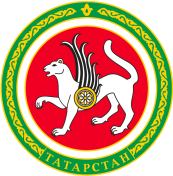 ТАТАРСТАН РЕСПУБЛИКАСЫ СПОРТ МИНИСТРЛЫГЫТАТАРСТАН РЕСПУБЛИКАСЫ СПОРТ МИНИСТРЛЫГЫул.Петербургская, д.12, г.Казань, 420107ул.Петербургская, д.12, г.Казань, 420107Петербургская урамы, 12 нче йорт, Казан шәһәре, 420107Петербургская урамы, 12 нче йорт, Казан шәһәре, 420107Тел.: (843) 222-81-01, факс: (843) 222-81-79. E-mail: mdmst@tatar.ru, http://minsport.tatarstan.ruТел.: (843) 222-81-01, факс: (843) 222-81-79. E-mail: mdmst@tatar.ru, http://minsport.tatarstan.ruТел.: (843) 222-81-01, факс: (843) 222-81-79. E-mail: mdmst@tatar.ru, http://minsport.tatarstan.ruТел.: (843) 222-81-01, факс: (843) 222-81-79. E-mail: mdmst@tatar.ru, http://minsport.tatarstan.ruТел.: (843) 222-81-01, факс: (843) 222-81-79. E-mail: mdmst@tatar.ru, http://minsport.tatarstan.ruТел.: (843) 222-81-01, факс: (843) 222-81-79. E-mail: mdmst@tatar.ru, http://minsport.tatarstan.ru